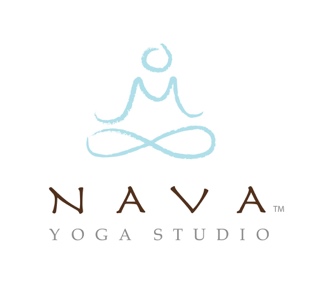 Thank you for your interest in Nava Yoga's Teacher Training.  Please complete the following information.   Complete in a Word Doc or print neatly.Name:  ________________________________ Date of Birth: __________________Address: _____________________________________________________________Phone:  ________________ Email:________________________________________Emergency Contact Name:  ____________________ Phone:  ___________________ Please tell us more about you.  How did you come to practice yoga?  What is your current practice?  Do you have a meditation practice?  What are you hoping to learn or experience in your Teacher Training?  ________________________________________________________________________________________________________________________________________________________________________________________________________________________________________________________________________________________________________________________________________________________________________________________________________________________________________________________________________________________________________________________________________________________________________________Tuition:$200 discount for early bird, $2,795 due by May 31, 2023.$2,995 is due by July 31, 2023.$500 non refundable deposit due upon acceptance to the training program. Included in Tuition: Nava Yoga Class PassNote:The above payment options are cash or check. Credit Card payments are +3.99%. 